附件3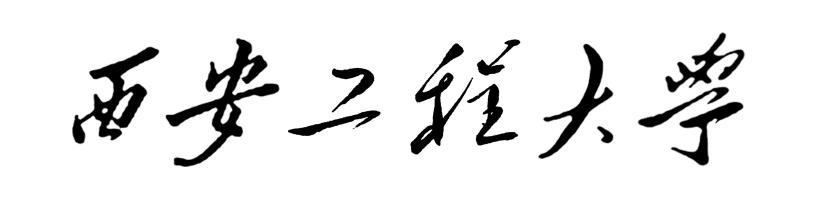 研究生创新基金项目结 题 报 告研究生院制二○二三年五月摘要。（项目研究背景、方向、主要内容、重要结果、关键数据及其科学意义）关键字（最多5个，并用分号隔开）研究计划要点及执行情况概述。（是否按计划进行、哪些内容做了必要的调整和变动，哪些内容未按计划进行，原因何在）研究工作主要进展和所取得的成果。（代表性成果介绍，说明其水平和影响，并简要说明其科学意义或应用前景等）存在的问题、建议及其他需要说明的情况。（研究工作中的难点和经验，本项目研究是否达到预期目标，今后进一步研究的建议和设想）参考文献。项目编号项目名称负  责  人指导教师所在学院